一年来，在县政府办公室的正确领导下，在办公室班子成员和其它同志的关怀和支持下，我牵记党的宗旨，按国家公务员的标准严格要求自己，从一个共产党员的党性要求出发，不断完善自我，加强学习，积极进取，不怕困难，努力工作，较好地完成了自己所肩负的各项工作任务，现总结如下：一、认真践行“三个代表”重要思想，努力做好本职工作一年来，对自己所分工负责的各项工作，认真负责，积极完成。一是认真完成了行政执法人员执法证件的年检工作。按照省、市明传电报的要求和部署，从20XX年12月至今年3月末，对全县行政执法证件进行了年检。使全县行政执法人员都能持有效证件进行执法，确保了行政执法的严肃性。二是认真做好《中华人民共和国行政许可法》学习培训工作和行政审批项目的清理工作。今年7月1日，《中华人民共和国行政许可法》正式颁布实施，为了贯彻实施好这部法律，保证行政机关依法进行行政许可行为，专门聘请了省政府法制办领导、专家来扶余讲授这部法律，对全县700多名行政执法人员和从事行政审批的工作人员，进行了集中培训和考试，并把考试作为2005年行政执法证件年检的重要依据。通过对《行政许可法》的学习培训，提高了全县行政执法人员的知法、懂法、学法、用法的法律意识和依法行政水平。于3月份和7月份，对全县行政审批项目进行了两次全面细致的清理，经过集中核对审理，共取消审批、核准项目43项，最终保留审批、核准项目133项；审核项目取消了30项，保留45项。核实确认实施行政许可的主体38个，其中：行政机关33个，法律、法规本资料权属文秘资源网严禁复制剽窃授权的组织5个，取消不合法的行政许可实施主体15个。三是积级做好规范性文件审查工作。今年，按照省、市政府的文件要求和县政府领导的签批意见，我参与审核了政府出台的相关规范性文件，从源头上保证了政府抽象行政行为的合法有效。四是加强了行政执法监督检查工作。按照年初工作计划，7月份起草了关于《行政许可法》贯彻实施情况的检查通知，并以政府办公室文件形式下发到各执法部门。在9月份，同市政府法制办联合，对交通、工商、公安等部门《行政许可法》的贯彻实施情况和行政执法情况进行了集中检查，对检查中发现的行政审批不按《行政许可法》要求办理，行政处罚卷宗制作不规范、不按法律条款处罚等相关问题，都要求执法单位认真进行整改，在一定程度上保护了行政相对人的合法权益。五是认真开展了行政复议工作。我今年共办理行政复议案件11件，其中不予受理2件，申请人主动撤回申请2件，维持2件，撤销2件，尚未审结3件。并且，所办的案件经过省、市政府法制办的审核和审查都做到了合法、公平、公正，真正维护了当事人的合法利益。二、积极加强学习，不断提高自身素质一年来，通过自我不断努力，使自身的政治素质、业务水平和工作能力都得到了很大的提高。根据自身业务工作的需要，我认真钻研政治理论和法学理论知识，积极掌握法制工作技巧和技能，以使自己更加胜任本职工作。同时，我还认真参加了省、市政府法制办举办的《行政许可法》培训班和市政府法制办举办的行政应诉和行政复议培训班。通过学习，极大地丰富了自己的知识视野，拓宽了自己的知识领域。在加强法制业务知识学习的同时，自己还认真学习了关于“三个代表”重要思想的有关论述、党的十六大和十六届三中、四中全会精神，为自身更好地适应形势的发展和工作的需要奠定了更加坚实的基础。三、服从领导安排，努力完成领导交办的其他工作一年来，除积极做好自己所分工的法制工作外，还认真努力地完成县政府及办公室领导临时交办的关于编写扶余县“四个一”工作简报、政府行政强制拆迁等项工作。同时，受办公室领导的委派，我今年还代表县政府到市中级人民法院出庭1次本资料权属文秘资源网严禁复制剽窃；并参与办理县政府领导交办的处理各类矛盾纠纷7次。总之，感到自己一年来的工作取得了一定的成绩，达到了组织的要求。今后，我将不断总结经验，扬长避短，戒骄戒躁，在政府办公室的正确领导下，认真负责地做好各项工作。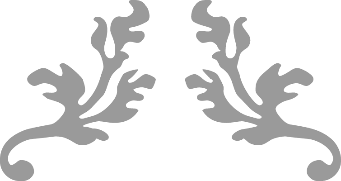 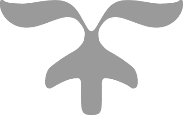 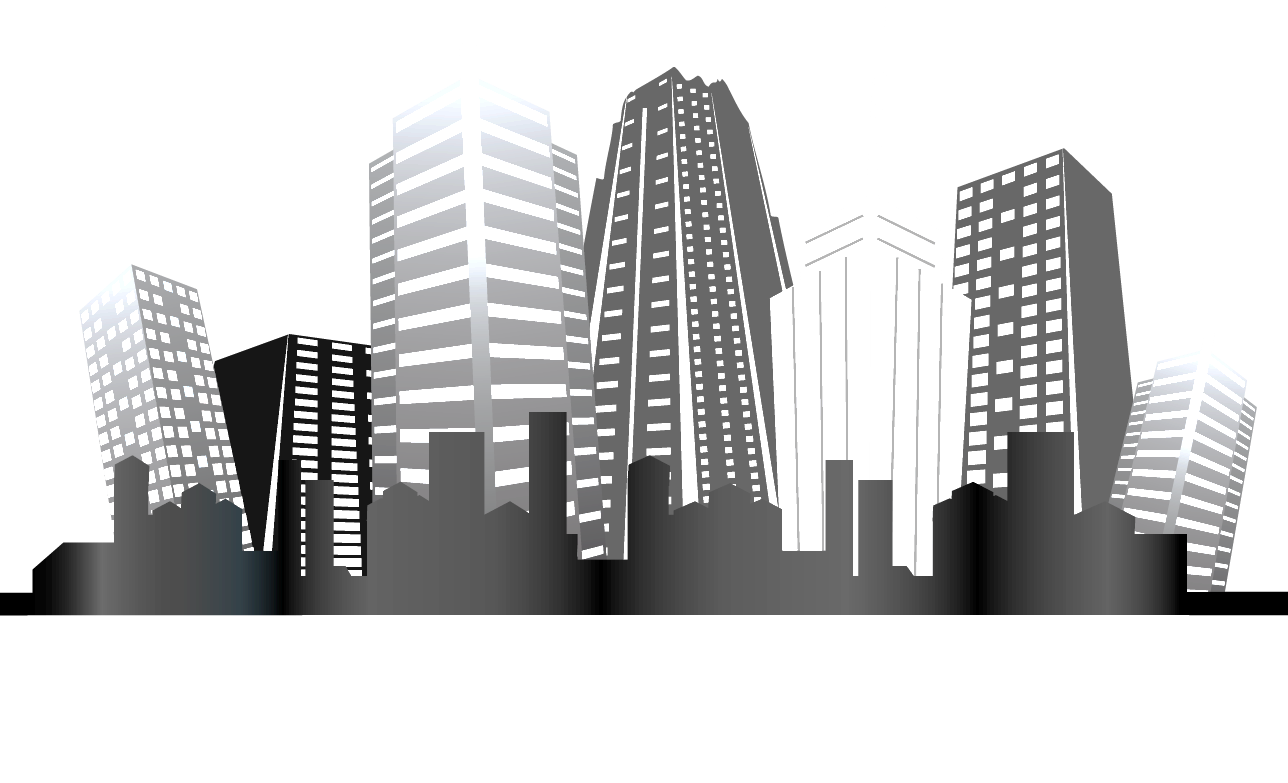 